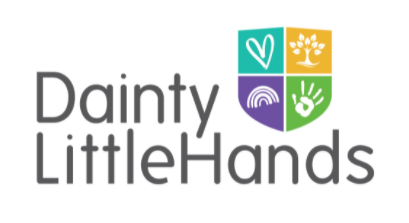 Week Commencing Topic Activity Idea’s3rd January 2022What I have done in the holiday’s, World Braille DayCircle times, drawings. World Braille Day 4th. 10th January 2022Houseplant Week, World Religion DayHow to care for different plants, World Religion Day 16th.17th January 2022 Martin Luther King Day, StorytellingMartin Luther King Day 17th. Bring in favorite book, poster of book. 24th January 2022Birdwatch 2022Draw a bird, bird feeders/food, go outside31st January 2022 Chinese New YearStory of the animals, food tasting7th February 2022Children’s Mental Health WeekPlace2Be website, express yourself14th February 2022ValentinesWhat I like about me, letters, cards21st February 2022Half Term28th February 2022World Book Day, St David’s Day  Pancake DaySt David’s Day 1st World book day 3rd, why do we have St David’s day? Pancake Day 1st 7th March 2022Lent, International Women’s DayWhat did you have for Pancake Day? Food tasting, did you give up anything for Lent?14th March 2022St Patrick’s Day, Spring, Sign Language Week St Patrick’s Day 17th Grow plants, the season’s, weather. Spring starts 20th March. Learn Sign language as a group 21st March 2022World Theatre Day, Mother’s DayWorld Theatre Day 27th. Make your own play. Role play. Mother’s Day 27th  card marking, present making.28th March 2022Easter Different beliefs, Pagan, Christian, Jewish, Catholic, cards, easter egg hunts 8th April – 22nd April 2022Easter Holidays 25th April 2022World Heritage Day, Easter, RamadanWorld Heritage Day 18th. Family trees, what did you do over Easter?  Ramadan from 2nd April – 1st May. What is it, activity sheets2nd May 2022Passover JewishTalk about what it is9th May 2022International Nurses DayInternational Nurses Day 12th. Why are we thankful for Nurses?16th May 2022Buddha’s Birthday, Road Safety WeekBuddha’s Birthday 19th. Meditation, talk about Birthdays.  Road Safety Week 15th – 22nd  23rd May 2022Green WeekActivity sheets, how to reduce carbon footprint, junk modelling30th May – 3rd June 2022Half Term6th June 2022Hopes and DreamsWhat I want to be when older13th June 2022Father’s Day Cards, who I love. Father’s Day 19th  20th June 2022SpaceMake rockets, make dens 27th June 2022Superhero Make capes, what powers would you have, 4th July 2022Fitness week Obstacle course, food, 11th July 2022Animal weekAnimals at home, masks18th July 2022Sumer holiday plansWhat I’ve got planned for Summer21st July – 2nd September 2022Summer Holidays5th September 2022All about me Self-portraits, poem writing, family tree, 12th September 2022Nature week   Bug hunt, art Rock, bird feeder,19th September 2022Autumn The seasons, weather, collect items,26th September 2022Harvest festivalBring in a tin of food and will take to local food banks 3rd October 2022Black History MonthBlack History Month throughout October. What is it, worksheets 10th October 2022Multi-cultural Learning about different cultural17th October 2022Halloween, DiwaliHalloween 31st,, Diwali 4th November. Picture making, activity sheets24th October 2022Half Term 31st October 2022BonfireBonfire 5th November, learn about Guy Fawkes7th November 2022Remembrance SundayTalk about war14th November 2022Nursery Rhyme week, Anti-Bullying Week 14th – 18th. Favorite songs, make up own rhymes. Anti-Bullying week 14th November – 18th November. Talk about bullying, who can help,21st November 2022Thanksgiving Thanksgiving 24th. Circle time, stories, 28th November 2022 Winter, St Andrews Day, International Day of Persons with Disabilities The season’s, weather, picture’s, circle time, stories. St Andrews Day 30th. International Day of Persons with Disabilities 3rd. 5th December 2022Caring for others Shoe boxes, job roles, 12th December 2022Christmas Presents, cards, decorations 16th   – 3rd December 2022Half Term 